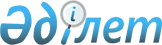 Об утверждении Плана по управлению пастбищами и их использованию по Толеген-Тохтаровскому сельскому округу на 2021-2022 годыРешение Уланского районного маслихата Восточно-Казахстанской области от 28 декабря 2020 года № 434. Зарегистрировано Департаментом юстиции Восточно-Казахстанской области 30 декабря 2020 года № 8154
      Примечание ИЗПИ.
      В тексте документа сохранена пунктуация и орфография оригинала.
      В соответствии со статьями 8, 13 Закона Республики Казахстан "О пастбищах" от 20 февраля 2017 года, подпунктом 15) пункта 1 статьи 6 Закона Республики Казахстан от 23 января 2001 года "О местном государственном управлении и самоуправлении в Республике Казахстан", Уланский районный маслихат РЕШИЛ:
      1. Утвердить План по управлению пастбищами и их использованию по Толеген-Тохтаровскому сельскому округу на 2021-2022 годы, согласно приложению к настоящему решению.
      2. Настоящее решение вводится в действие по истечении десяти календарных дней после дня его первого официального опубликования. План по управлению пастбищами и их использованию по Толеген-Тохтаровскому сельскому округу на 2021-2022 гг.
      План по управлению пастбищами и их использованию по Толеген-Тохтаровскому сельскому округу на 2021-2022 годы (далее - План) разработан в соответствии с Законом Республики Казахстан "О местном государственном управлении и самоуправлении в Республике Казахстан" от 23 января 2001 года, Законом Республики Казахстан "О пастбищах" от 20 февраля 2017 года, приказом Заместителя Премьер-Министра Республики Казахстан - Министра сельского хозяйства Республики Казахстан от 24 апреля 2017 года № 173 "Об утверждении Правил рационального использования пастбищ" (зарегистрирован в Реестре государственной регистрации нормативных правовых актов № 15090), приказом Министра сельского хозяйства Республики Казахстан от 14 апреля 2015 года № 3-3/332 "Об утверждении предельно допустимой нормы нагрузки на общую площадь пастбищ" (зарегистрирован в Реестре государственной регистрации нормативных правовых актов № 11064).
      Для организации плана по управлению пастбищами и их использованию составлена:
      - схема расположения пастбищ на территории Толеген-Тохтаровского сельского округа в разрезе категории земель, собственников земельных участков и землепользователей (приложение 1);
      - приемлемые схемы пастбищеоборотов (приложение 2);
      - карта с обозначением внешних и внутренних границ и площадей пастбищ (приложение 3);
      - схема доступа пастбищепользователей к водным источникам (приложение 4);
      - схема перераспределения пастбищ для размещения поголовья сельскохозяйственных животных физических и юридических лиц у которых отсутствуют пастбища и перемещение его на предоставляемые участки (приложение 5);
      - схема размещения поголовья сельскохозяйственных животных на отгонных пастбищах физических и юридических лиц (приложение 6);
      - календарный график по использованию пастбищ, устанавливающий сезонные маршруты выпаса и передвижения сельскохозяйственных животных (приложение 7).
      План принят с учетом сведений о состоянии геоботанического обследования пастбищ, сведений о ветеринарно-санитарных объектах, данных о численности поголовья сельскохозяйственных животных с указанием их владельцев - пастбищепользователей, физических и (или) юридических лиц, данных о количестве гуртов, отар, табунов, сформированных по видам и половозрастным группам сельскохозяйственных животных, сведений о формировании поголовья сельскохозяйственных животных для выпаса на отгонных пастбищах, особенностей выпаса сельскохозяйственных животных на культурных и аридных пастбищах, сведений о сервитутах для прогона скота и иных данных, предоставленных государственными органами, физическими и (или) юридическими лицами.
      Толеген-Тохтаровский сельский округ расположен в центральной части Уланского района вдоль левого берега р. Иртыш в горно-степной, сухостепной зоне. Горно-степная зона подразделяется на горную лугово-степную, предгорную степную умеренно-влажную и степную умеренно засушливую подзоны. Климат умеренно-засушливый, умеренно жаркий, со среднегодовым количеством осадков 360-390 мм. Температура воздуха самая низкая –45, самая высокая +40. Среднегодовая температура +10. Относительная влажность 68 %. Преобладают ветры юго-восточные и северо-западного направления, со среднегодовой скоростью 2,7 м/сек.
      Почвы темно-каштановые, горные черноземы южные, черноземы обыкновенные, черноземы южные, горные черноземы выщелоченные и обыкновенные. 
      Растительный покров представляет собой: ковыльно-типчаково-полынные, ковыльно-типчаково-разнотравные, разнотравно-злаковые, мягкостебельные и кустарниково-дерновинно-злаковые с разнотравьем.
      Устойчивый снежный покров устанавливается в середине ноября, сходит в первой декаде апреля. Продолжительность безморозного периода 130-150 дней.
      Гидрография представляет собой бассейн реки Иртыш. Наиболее крупные реки: Улан, Дресвянка и множества других рек и ручьев.
      Административный центр село Герасимовка находится в 23,0 км к югу-востоку от районного центра поселок Касыма Кайсенова.
      Толеген-Тохтаровский сельский округ занимает 34572,7 гектар площади, в том числе: пашни – 10669,8 гектар, пастбища – 20887,1 гектар, сенокосы – 1294 гектар.
      По категориям земли подразделяются на:
      земли сельскохозяйственного назначения – 31394,7 гектар;
      земли населенных пунктов – 2864,3 гектар;
      земли промышленности, транспорта, связи, для нужд космической деятельности, обороны, национальной безопасности и иного несельскохозяйственного назначения – 33,7 гектар;
      земли лесного фонда – 280 гектар;
      земли запаса - 2928 гектар.
      На 1 января 2020 года в Толеген-Тохтаровском сельском округе поголовье сельскохозяйственных животных составляет: крупного рогатого скота 1759 голов, из них маточное поголовье 711 голов, мелкого рогатого скота 3588 голов, лошадей 589 голов (таблица № 1).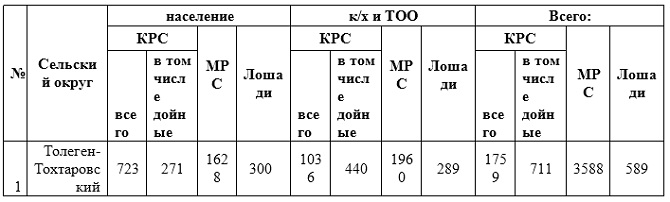 
      Для ветеринарного обслуживания сельскохозяйственных животных и птиц в округе организовано: ветеринарных пунктов – 1, скотомогильников – 2.
      Для обеспечения сельскохозяйственных животных по Толеген-Тохтаровскому сельскому округу имеются всего 20887,1 гектар пастбищных угодий, в черте населенных пунктов числится 2039 гектар пастбищ.
      На основании вышеизложенного, согласно статьи 15 Закона Республики Казахстан "О пастбищах" для нужд местного населения Толеген-Тохтаровского сельского округа по содержанию маточного (дойного) поголовья сельскохозяйственных животных при имеющихся пастбищных угодьях населенного пункта в размере 2039 гектар, избыток составляет 6,5 гектар (таблица № 2).
      Для выпаса скота местного населения Толеген-Тохтаровского сельского округа предоставлено 500 гектар.
      Имеется потребность пастбищных угодий по выпасу других сельскохозяйственных животных местного населения в размере 8532 гектар, при норме нагрузки на голову КРС – 7,5 га/гол., МРС – 1,5 га/гол., лошадей – 9 га/гол (таблица № 3).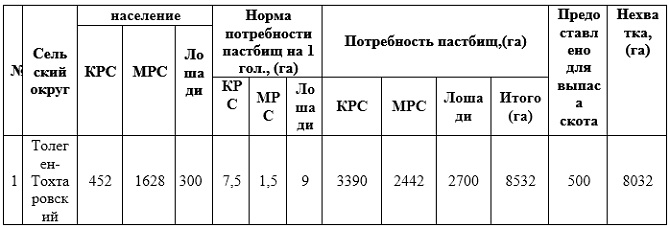 
      Сложившуюся потребность пастбищных угодий в размере 8032 гектар необходимо восполнить за счет выпаса сельскохозяйственных животных населения на отгонных пастбищах учетного квартала 05-079-057.
      Поголовье в ТОО, крестьянских и фермерских хозяйствах Толеген-Тохтаровского сельского округа составляет: крупного рогатого скота 1036 голов, мелкого рогатого скота 1960 голов, лошадей 289 голов (таблица № 4).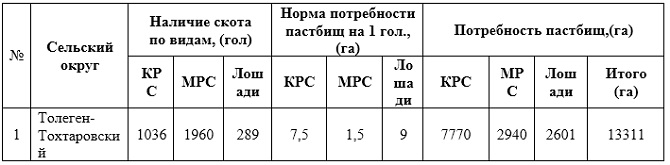 
      Площадь пастбищ ТОО, крестьянских и фермерских хозяйств составляет 18811,4 гектар. Избыток пастбищных угодий ТОО, крестьянских и фермерских хозяйств составляет 5500,4 гектар. Схема (карта)  расположения пастбищ на территории Толеген-Тохтаровского сельского округа в разрезе категорий земель, собственников земельных участков и землепользователей на основании правоустанавливающих документов
      Сноска. Приложение 1 в редакции решения Уланского районного маслихата Восточно-Казахстанской области от 27.12.2021 № 121 (вводится в действие по истечении десяти календарных дней после дня его первого официального опубликования).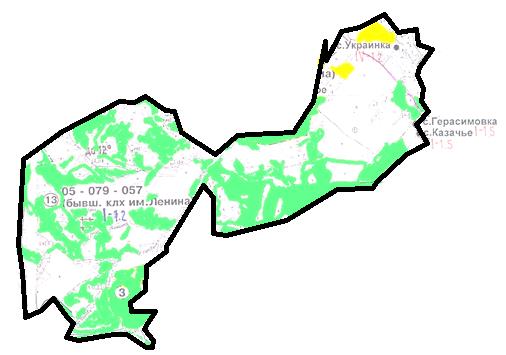 
      Условные обозначения: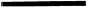 границы сельского округа


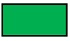  пастбища категории земель сельскохозяйственного назначения


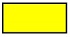  пастбища категории земель населенных пунктов

 Список собственников земельных участков, прилагаемый к схеме (карте) расположения пастбищ Толеген-Тохтаровского сельского округа Список землепользователей земельных участков, прилагаемый к схеме (карте) расположения пастбищ Толеген-Тохтаровского сельского округа
      Расшифровка аббревиатур:
      КРС - крупный рогатый скот;
      МРС - мелкий рогатый скот. Приемлемые схемы пастбищеоборотов
      Сноска. Приложение 2 в редакции решения Уланского районного маслихата Восточно-Казахстанской области от 27.12.2021 № 121 (вводится в действие по истечении десяти календарных дней после дня его первого официального опубликования).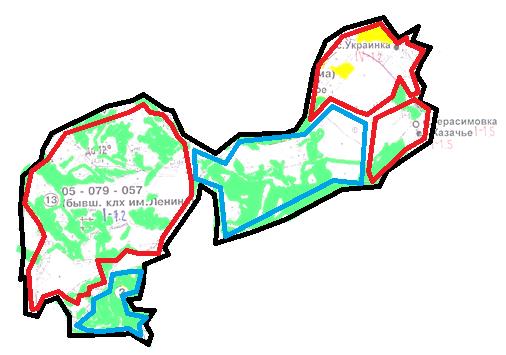 
      Условные обозначения: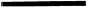 границы сельского округа


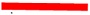 границы пастбищ, используемых в весеннее и летнее время


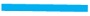 границы пастбищ, используемых в осеннее и зимнее время


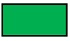 пастбища категории земель сельскохозяйственного назначения


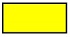 пастбища категории земель населенных пунктов

 Карта с обозначением внешних и внутренних границ и площадей пастбищ
      Сноска. Приложение 3 в редакции решения Уланского районного маслихата Восточно-Казахстанской области от 27.12.2021 № 121 (вводится в действие по истечении десяти календарных дней после дня его первого официального опубликования).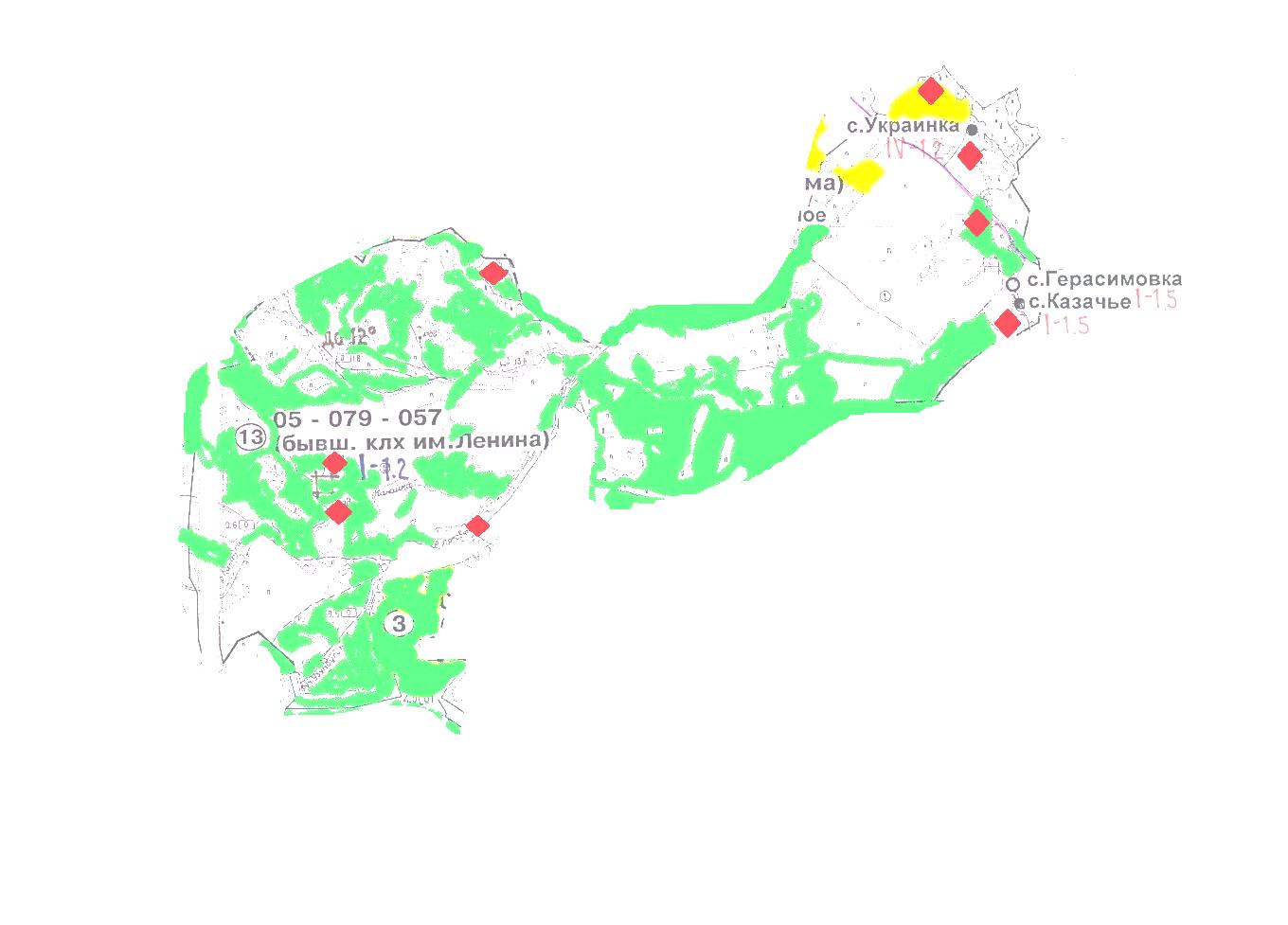 
      Условные обозначения: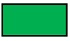 участки сезонных пастбищ сельскохозяйственного назначения во внутренних и внешних границах


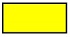 пастбища категории земель населенных пунктов


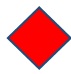 водопой

 Схема доступа пастбищепользователей к водным источникам
      Сноска. Приложение 4 в редакции решения Уланского районного маслихата Восточно-Казахстанской области от 27.12.2021 № 121 (вводится в действие по истечении десяти календарных дней после дня его первого официального опубликования).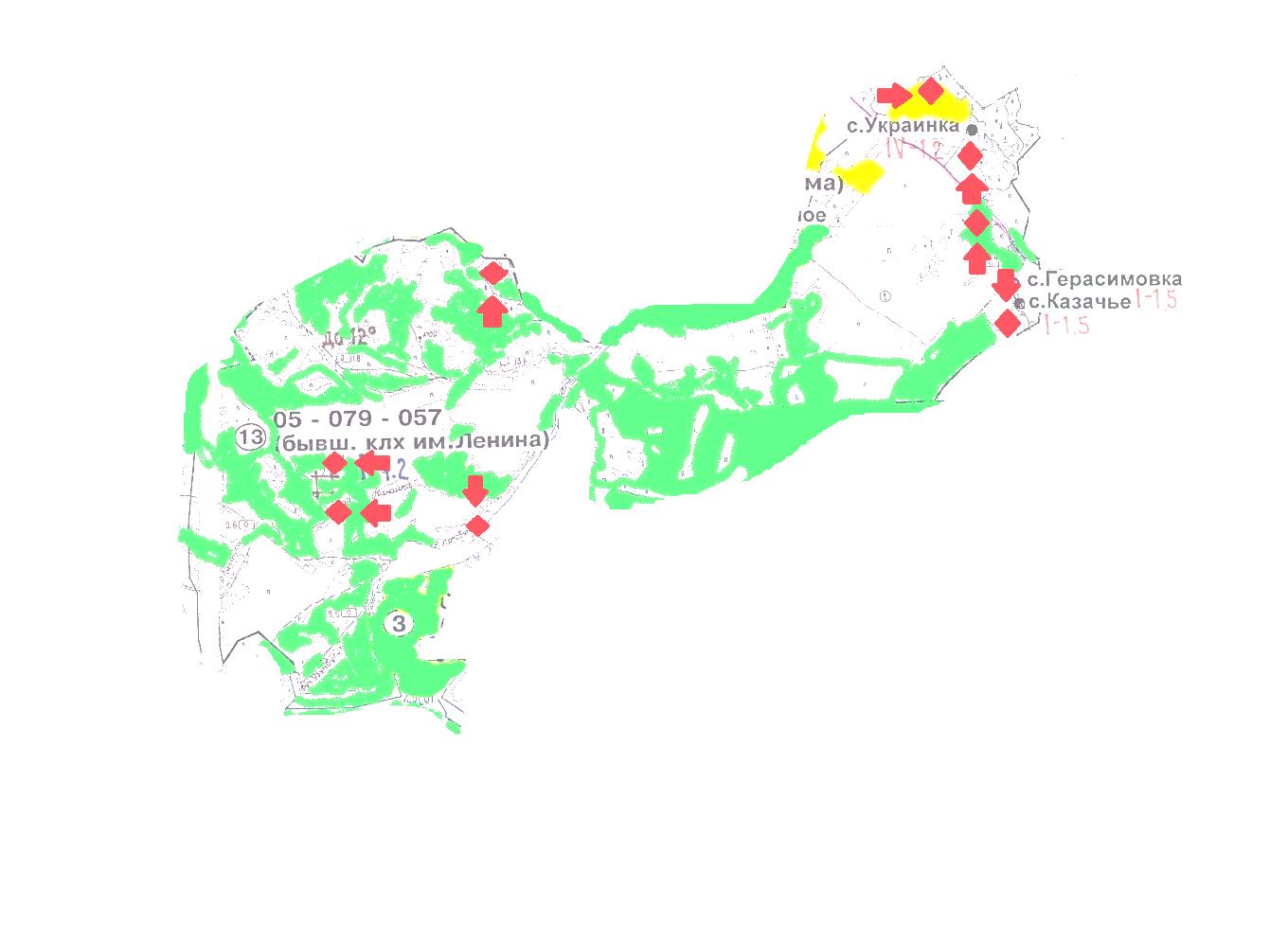 
      Условные обозначения: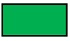 пастбища категории земель сельскохозяйственного назначения


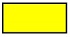 пастбища категории земель населенных пунктов


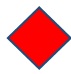 водопой


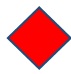 доступ пастбищепользователей к водоисточникам

 Схема перераспределения пастбищ для размещения поголовья сельскохозяйственных животных физических и юридических лиц у которых отсутствуют пастбища и перемещение его на предоставляемые участки
      Сноска. Приложение 5 в редакции решения Уланского районного маслихата Восточно-Казахстанской области от 27.12.2021 № 121 (вводится в действие по истечении десяти календарных дней после дня его первого официального опубликования).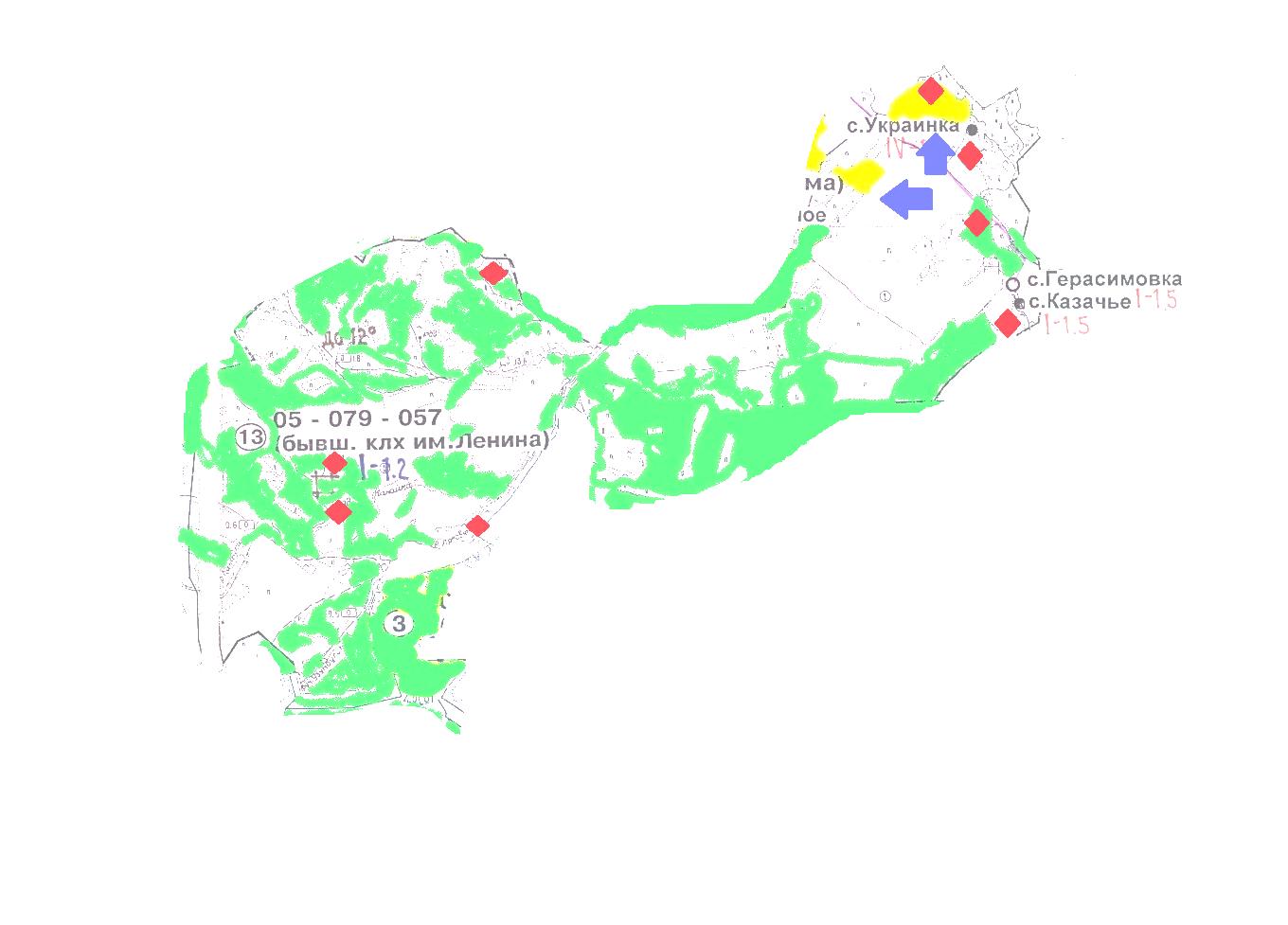 
      Условные обозначения: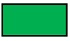 пастбища категории земель сельскохозяйственного назначения


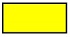 пастбища категории земель населенных пунктов


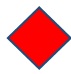 водопой


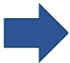 схема размещения поголовья сельскохозяйственных животных на отгонных пастбищах физических и (или) юридических лиц не обеспеченных пастбищами

 Схема размещения поголовья сельскохозяйственных животных на отгонных пастбищах физических и юридических лиц
      Сноска. Приложение 6 в редакции решения Уланского районного маслихата Восточно-Казахстанской области от 27.12.2021 № 121 (вводится в действие по истечении десяти календарных дней после дня его первого официального опубликования).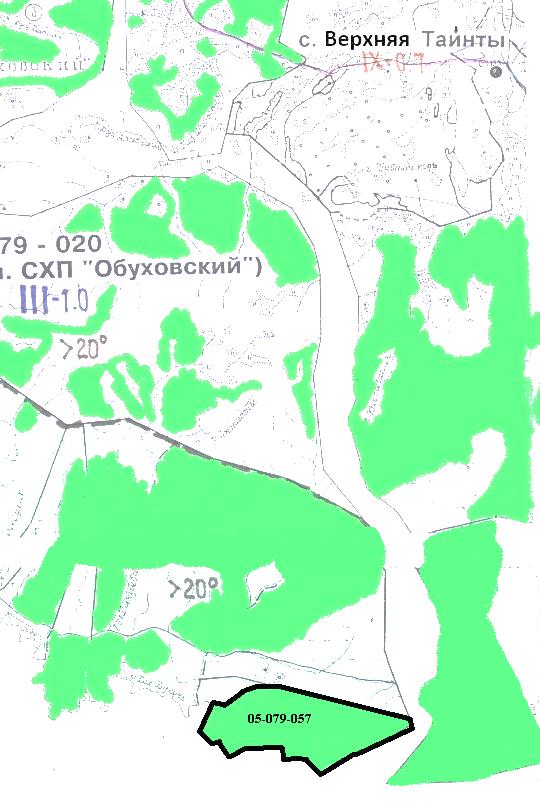 
      Условные обозначения: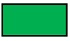 пастбища категории земель сельскохозяйственного назначения

 Календарный график по использованию пастбищ, устанавливающий сезонные маршруты выпаса и передвижения сельскохозяйственных животных 
					© 2012. РГП на ПХВ «Институт законодательства и правовой информации Республики Казахстан» Министерства юстиции Республики Казахстан
				
      Председатель сессии 

Ш. Захарьянов

      Секретарь Уланского районного маслихата 

О. Сыдыков
Приложение к решению 
Уланского районного маслихата 
от 28 декабря 2020 года № 434таблица № 1таблица № 2
 № 
Сельский округ
Площадь пастбищ, (га)
Наличие дойных коров (гол.)
Норма потребности пастбищна 1 гол., (га)
Потребность пастбищ, (га)
Избыток, (га)
1
Толеген-Тохтаровский
2039
271
7,5
2032,5
6,5таблица № 3таблица № 4Приложение 1 
к Плану по управлению 
пастбищами и их 
использованию 
в Толеген-Тохтаровском 
сельском округе 
на 2021-2022 годы
№
Наименование собственника
Площадь пастбищ (га)
Наличие скота по видам (голов)
Наличие скота по видам (голов)
Наличие скота по видам (голов)
№
Наименование собственника
Площадь пастбищ (га)
КРС
МРС
Лошади 
1.
Бытиков Ермек Сембаевич
315
50
0
117
2.
Елболсиев Совет Тулепбергенович
500
0
0
0
№
Наименование землепользователя
Площадь пастбищ (га)
Наличие скота по видам (голов)
Наличие скота по видам (голов)
Наличие скота по видам (голов)
№
Наименование землепользователя
Площадь пастбищ (га)
КРС
МРС
Лошади
1
Алимбаев Ержан Кумарович
398,1
0
0
80
2
Алканов Асхат Агзаевич
343,5
0
0
0
3
Аманов Қабдрахман
24
0
0
0
4
Бельцова Елена Юрьевна
7
0
0
0
5
Бытиков Ермек Сембаевич
469,3
50
0
117
6
Гладышев Василий Степанович
10
295
227
5
8
Жұмәділов Айрат Уәлиұлы
38
0
0
0
9
Кантарбаев Муборак
48
0
0
0
10
Кисыков Нурлан Заканович
586,9
3
10
6
11
Коммандитное товарищество "Гладышев и К"
1974,2
0
0
0
12
Курмашев Кемельжан Михайлович
18,8
0
0
0
13
Крестьянское хозяйство "УКРАИНКА"
87,5
483
1134
362
14
Қаңтарбаев Мұхамеджан Рүстемұлы
214
97
200
60
15
Маткаримов Мырзабек
395,8
14
124
1
16
Муканова Гаухар Агзаевна
343,5
0
0
0
17
Оспанова Гульнар Токтарбековна
30
0
0
0
18
Сулейменов Темеркан
141,7
0
0
0
19
Тлеулесов Мұхаметқан
161,3
0
0
0
20
Товарищество с ограниченной ответственностью "Дарк"
112
0
0
0
21
Товарищество с ограниченной ответственностью "СХ Бастау"
44,4
0
0
0
22
Товарищество с ограниченной ответственностью "Украинское"
5609,2
0
0
0
23
Хан Серафим Еннамович
1
0
0
0
24
Шульц Татьяна Леонидовна
48
0
0
0Приложение 2 
к Плану по управлению 
пастбищами и их 
использованию 
в Толеген-Тохтаровском 
сельском округе 
на 2021-2022 годыПриложение 3 
к Плану по управлению 
пастбищами и их 
использованию 
в Толеген-Тохтаровском 
сельском округе 
на 2021-2022 годыПриложение 4 
к Плану по управлению 
пастбищами и их 
использованию 
в Толеген-Тохтаровском 
сельском округе 
на 2021-2022 годыПриложение 5 
к Плану по управлению 
пастбищами и их 
использованию 
в Толеген-Тохтаровском 
сельском округе 
на 2021-2022 годыПриложение 6 
к Плану по управлению 
пастбищами и их 
использованию 
в Толеген-Тохтаровском 
сельском округе 
на 2021-2022 годыПриложение 7 
к Плану по управлению 
пастбищами и их 
использованию 
в Толеген-Тохтаровском 
сельском округе 
на 2021-2022 годы
Сельский округ
Срок выгона скота на отгонные пастбища
Срок возврата животных с отгонных пастбищ
Толеген-Тохтаровский
апрель - май
сентябрь - октябрь